ЗаключениеКонтрольно-счётной палаты Дубровского районана отчет об исполнении бюджета муниципального образования«Дубровское городское поселение»за 9 месяцев 2019 годаДубровка 2019Общие положения.Заключение Контрольно-счётной палаты Дубровского района на отчет об исполнении бюджета муниципального образования  за 1полугодие 2019 года, подготовлено в соответствии со статьей 264.2 Бюджетного кодекса Российской Федерации, Положением о Контрольно-счётной палате Дубровского района, Стандартом внешнего муниципального финансового контроля 102 «Проведение оперативного контроля за ходом исполнения  решений о бюджете муниципального образования «Дубровский район» на текущий финансовый год и плановый период», пунктом 1.2.7 Плана работ Контрольно-счётной палаты Дубровского района на 2019 год.Заключение Контрольно-счетной палаты оформлено по результатам оперативного анализа и контроля  за организацией исполнения бюджета в 2019  году, отчетности об исполнении бюджета за 9 месяцев 2019 года.Показатели бюджета на 2019 год первоначально утверждены решением Дубровского поселкового Совета народных депутатов от 18.12.2018 года №183 «О бюджете муниципального образования «Дубровское городское поселение» на 2019 год и плановый период 2020 и 2021 годов»,  по доходам в объеме 18198,2 тыс. рублей, в том числе собственные доходы 18198,0 тыс. рублей, по расходам в объеме 18198,2 тыс. рублей, сбалансированным.В течение отчетного периода в решение 4 раза вносились изменения,  объем  дефицита изменялся один раз. В состав источников внутреннего финансирования дефицита  бюджета включены остатки средств на счетах по учету средств бюджета в сумме 938,3 тыс. рублей.С учетом изменений бюджет на 2019 год утвержден по доходам в объеме 33343,8 тыс. рублей, в том числе собственные доходы – 18198,2 тыс. рублей, по расходам в объеме 34282,1 тыс. рублей, дефицит бюджета  утвержден в сумме 938,3 тыс. рублей.По итогам  9 месяцев  2019  года бюджет исполнен по доходам в сумме  23910,3 тыс. рублей,  или  71,7 % к  утвержденным показателям. По расходам  исполнение составило 23261,2 тыс.  рублей,  или  67,8% к утвержденным расходам и   67,8% к годовым назначениям  сводной  бюджетной росписи.  Источники финансирования дефицита бюджета за 9 месяцев 2019 года составляют 649,1 тыс. рублей, что составляет 69,2% от утвержденных.Анализ исполнения доходов бюджета.Доходная часть бюджета за  9 месяцев  2019 года исполнена в сумме  23910,3 тыс. рублей, или на  71,7 %  к годовому прогнозу поступлений и 71,7% к показателям сводной бюджетной росписи.По сравнению с соответствующим уровнем прошлого года доходы возросли на  2458,9  тыс. рублей, или на  11,5 процента. В структуре доходов  бюджета удельный вес налоговых и неналоговых доходов (далее  –  собственных доходов) составил  55,0 %, что выше  уровня соответствующего периода прошлого года (50,8%) на 4,2  процентного пункта. Собственные доходы бюджета в сравнении с  аналогичным  отчетным периодом 2018 года увеличились на 19,5  процента.Поступления  налоговых и неналоговых доходов  сложились в сумме 13157,7 тыс. рублей, или 72,3 % к годовому прогнозу поступлений.Безвозмездные поступления  утверждены решением и сводной бюджетной росписью в сумме  15145,8 тыс. рублей, исполнены 10752,6 тыс. рублей, или 71,0 процента.	Налоговые доходы бюджетаЗа 9 месяцев  2019 года в структуре  собственных доходов бюджета на долю  налоговых доходов  приходится 95,9  процента. В абсолютном выражении поступления в бюджет составили 12622,3  тыс. рублей, или  72,2 % годовых плановых назначений.  К соответствующему периоду 2018 года рост поступлений составил  119,5  процента. Основными налогами, которые сформировали доходную  часть бюджета  за 9 месяцев  2019 года,  как и в предыдущем отчетном периоде,  являются налог на доходы физических лиц,  земельный налог. На их долю приходится 73,1 % поступивших налоговых доходов.Налог на доходы физических лиц  (НДФЛ) поступил в бюджет в сумме  4990,3  тыс. рублей, годовые плановые назначения исполнены на 76,6 процента. Доля НДФЛ в налоговых доходах составила 39,5 процента. К соответствующему периоду 2018 года поступления возросли на 541,8 тыс. рублей, темп роста составил  112,2  процента.На  долю  налога на имущество приходится  6,3% налоговых доходов. Объем поступлений составил 795,5  тыс. рублей, или  46,8  % годовых плановых назначений. Темп роста по сравнению с аналогичным периодом прошлого года  увеличился на 47,6%,  или  на 256,6  тыс. рублей.Земельный налог поступил в сумме 4239,5  тыс. рублей. Годовые плановые назначения исполнены на  68,9  процента. Удельный вес в структуре налоговых доходов составляет 33,6 процента.  Темп роста по сравнению с аналогичным периодом прошлого года 124,8 процента.Акцизы по подакцизным товарам (на нефтепродукты) за  9 месяцев 2019 года исполнены на 82,9 % годового плана, в структуре налоговых доходов их доля составляет 20,0 процента. В целом поступления акцизов составили  2529,1 тыс. рублей. По сравнению с уровнем  аналогичного периода  2018 года  поступления акцизных платежей возросло на 18,3 %, или на 392,2  тыс. рублей, что  объясняется изменением норматива зачисления в бюджеты субъектов Российской Федерации акцизов на нефтепродукты.Единый сельскохозяйственный налог поступил в сумме 67,8  тыс. рублей. Годовые плановые назначения исполнены на 109,4  процента. Удельный вес в структуре налоговых доходов составляет 0,5 процента.  Темп роста по сравнению с аналогичным периодом прошлого года составляет 171,2 процента.Неналоговые доходы бюджетаНеналоговые доходы  за  9 месяцев 2019 года исполнены в сумме 535,4 тыс. рублей, что составляет  75,4% годовых плановых назначений и в 1,5 раза больше объема поступлений неналоговых доходов в соответствующем периоде 2018 года. Годовые плановые назначения по доходам от сдачи в аренду земельных участков  выполнены на 70,7%,  поступления сложились  в сумме  424,0  тыс. рублей.  В аналогичном периоде прошлого года  поступления составили 249,6 тыс. рублей.Доходы от сдачи в аренду имущества поступили в бюджет в сумме 17,6 тыс. рублей. По сравнению с уровнем  аналогичного периода  2018 года  поступления возросли в 4 раз, или на 14,7  тыс. рублей.Доходы от продажи земельных участков выполнены на 93,5% плановых назначений,  поступления сложились  в сумме  88,8  тыс. рублей.  По сравнению с уровнем  аналогичного периода  2018 года  поступления составили 100,0 процента.Доходы от перечисления части прибыли, остающейся после уплаты налогов и иных обязательных платежей муниципальных унитарных предприятий, созданных городским поселением составили 5,0 тыс. рублей. Объем безвозмездных поступлений на 2019 год сводной бюджетной росписью утвержден в сумме 15145,8 тыс. рублей, из них субвенции на выполнение передаваемых полномочий – 0,2 тыс. рублей, субсидии на осуществление дорожной деятельности  - 9312,4 тыс. рублей, обеспечение проведения мероприятий по благоустройству территорий – 4393,2 тыс. рублей, прочие безвозмездные поступления – 1440,0 тыс. рублей.За  9 месяцев 2019 года кассовое исполнение безвозмездных поступлений составляет 10752,6 тыс. рублей, или 71,0% плановых назначений.Администрирование налоговых, неналоговых доходов  за 9 месяцев  2019 года  осуществляла  администрация Дубровского района и комитет имущественных отношений. Сведения о поступлении доходов за  9 месяцев  2019 года представлены в  таблице.(тыс. рублей)3. Анализ исполнения расходов бюджета.Объем расходов  бюджета на 2019 год, утвержденный Решением Дубровского поселкового Совета народных депутатов  от 18.12.2018 № 183 «О бюджете муниципального образования «Дубровское городское поселение» на 2019 год и на плановый период 2020 и 2021 годов», составляет 34282,1 тыс. рублей, что составляет 100,0 процента уточненной бюджетной росписи.  Исполнение расходов бюджета за 9 месяцев 2019 года составляет 23261,2  тыс. рублей, что  соответствует 67,8% объема уточненной бюджетной росписи и утвержденного решением. К уровню расходов аналогичного периода прошлого года отмечено увеличение  на 6,6 процента.Информация об исполнении расходов бюджета в разрезе разделов бюджетной классификации расходов представлена в таблице.(тыс. рублей)Исполнение расходов бюджета за 9 месяцев 2019 года осуществлялось по шести разделам бюджетной классификации. Наибольший удельный вес в расходах  бюджета занимают расходы по разделу 04 «Национальная экономика» – 48,7 процента (11331,1 тыс. рублей). Минимальный показатель исполнения расходов отмечен по разделу 11 «Физическая культура и спорт»  –  0,3% (60,0 тыс. рублей). Проведенный анализ исполнения расходов бюджета по разделам, подразделам классификации расходов показал, что кассовое исполнение отсутствует по раздел 07 «Образование», при утвержденных назначениях – 15,0 тыс. рублей. По разделу  01 «Общегосударственные вопросы»  за 9 месяцев 2019 года исполнение расходов составляет 346,1 тыс. рублей,  или 92,2 % утвержденных сводной бюджетной росписью расходов. Доля расходов по разделу в общей структуре расходов бюджета составляет 1,5 процента. По разделу  04 «Национальная экономика»  расходы бюджета за 9 месяцев  2019  года сложились в сумме 11331,1 тыс. рублей,  или 90,7 % объема расходов, предусмотренных уточненной бюджетной росписью и  утвержденных решением. К аналогичному периоду 2018 года расходы снизились на 6,0 процента. Удельный вес расходов по разделу в общей структуре расходов бюджета составляет 48,7 процента. Структура раздела представлена одним подразделом 04 09 «Дорожное хозяйство».Анализ использования средств  дорожного фонда муниципального образования «Дубровский район»По разделу  05 «Жилищно-коммунальное хозяйство»  расходы бюджета за 9 месяцев 2019 года составляют 7249,9 тыс. рублей, или 46,4 % объема расходов, предусмотренных уточненной бюджетной росписью на год. Темп роста к аналогичному периоду 2018 года составляет 112,1 процента. Доля расходов раздела в общей структуре расходов – 31,2 процента.По подразделу 05 01 «Жилищное хозяйство» расходы составили 128,5 тыс. рублей,  или 48,1 % уточненных годовых бюджетных назначений. По подразделу 0502 «Коммунальное хозяйство» - 1466,2 тыс. рублей, или 85,9% утвержденных назначений. По подразделу 05 03 «Благоустройство» –  5655,2 тыс. рублей, или 41,5% сводной бюджетной росписи.По разделу  07 «Образование»  расходы бюджета на 2019 год утверждены в сумме 15,0 тыс. рублей, средства предназначены для осуществления мероприятий по работе с детьми и молодежью в поселении в соответствии с заключенными соглашениями. Кассовое исполнение за 1 полугодие 2019 года отсутствует. По разделу  08 «Культура, кинематография»  на 2019 год расходы бюджета утверждены уточненной бюджетной росписью в объеме 5500,0 тыс. рублей. Кассовое исполнение за 9 месяцев 2019 года составляет 4100,0 тыс. рублей, или 74,5 % утвержденных назначений. К аналогичному периоду 2018 года расходы возросли на 34,7 процента. Удельный вес расходов по разделу в общей структуре расходов бюджета составляет 17,6 процента.По разделу 10 «Социальная политика» на 2019 год расходы бюджета утверждены уточненной бюджетной росписью в объеме 222,0 тыс. рублей. Кассовое исполнение за 9 месяцев 2019 года составляет 174,0 тыс. рублей, или 80,6% утвержденных назначений. К аналогичному периоду 2018 года расходы возросли на 113,0 процента. Удельный вес расходов по разделу в общей структуре расходов бюджета составил 0,7 процента. Раздел представлен двумя подразделами: Пенсионное обеспечение – 144,0 тыс. рублей, социальное обеспечение населения – 30,0 тыс. рублей.По разделу  11 «Физическая культура и спорт»  на 2019 год расходы бюджета утверждены уточненной бюджетной росписью в объеме 80,0 тыс. рублей. Кассовое исполнение за 9 месяцев 2019 года составляет 60,0 тыс. рублей. К аналогичному периоду 2018 года расходы составили 75,0 процента. Удельный вес расходов по разделу в общей структуре расходов бюджета составляет 0,3 процента.Аналитическая информация по выбытиям денежных средств за 9 месяцев 2019 года представлена в таблицеИз таблицы видно, наибольший удельный вес в структуре расходов занимают расходы по содержанию имущества – 60,7, или 14129,4 тыс. рублей всех расходов. Исполнение в разрезе  муниципальных программ и главных распорядителей средств бюджетаВ соответствии с ведомственной структурой расходов бюджета на 2019 год исполнение расходов бюджета в отчетном периоде осуществлялось   администрацией Дубровского района.Общий объем финансирования муниципальных программ в соответствии с решением о бюджете на 2019 год утвержден в сумме 34117,3 тыс. рублей:- Реализация отдельных полномочий муниципального образования «Дубровское городское поселение» на 2019 - 2021 годов – 29679,8 тыс. рублей;- Формирование современной городской среды на 2018-2022 года на территории р.п.Дубровка Дубровского городского поселения – 4437,5 тыс. рублей.Непрограммная деятельность утверждена в сумме 164,8 тыс. рублей.За  9 месяцев 2019 года  исполнение расходов по муниципальным программам и непрограммым направлениям составило 23261,2  тыс. рублей, что соответствует 67,8%  всех расходов. Анализ исполнения расходной части бюджета по муниципальной программе  Реализация отдельных полномочий муниципального образования «Дубровское городское поселение» на 2019 - 2021 годов приведен в таблице   (тыс. рублей)За 9 месяцев 2019 года расходы по муниципальной программе  реализация отдельных полномочий муниципального образования «Дубровское городское поселение» на 2019 - 2021 годов, исполнены в сумме 23096,5 тыс. рублей, что составляет 77,8 % уточненных годовых бюджетных назначений.Ответственным исполнителем муниципальной программы «Реализация отдельных полномочий муниципального образования «Дубровское городское поселение» на 2019 - 2021 годов» является  администрация Дубровского района.Целью муниципальной программы является эффективное исполнение полномочий исполнительных органов власти.В рамках мероприятий исполнено:- обеспечение сохранности автомобильных дорог местного значения и условий безопасности движения по ним – 9312,4 тыс. рублей, или 90,0% плановых назначений;- полномочия по осуществлению внешнего муниципального финансового контроля – 5,0 тыс. рублей, или 100,0 плановых назначений; - оценка имущества, признание прав и регулирование отношений муниципальной собственности – 206,4 тыс. рублей, или 51,6% плановых назначений; - Жилищное хозяйство – 128,5 тыс. рублей- повышение безопасности дорожного движения – 2018,7 тыс. рублей, - мероприятия в сфере коммунального хозяйства –1466,2тыс. рублей, - организация и обеспечение освещения улиц – 2051,8  тыс. рублей, - озеленение территорий – 13,2 тыс. рублей, - организация и содержание мест захоронения – 435,0 тыс. рублей, - расходы на мероприятия по благоустройству территории поселения – 3155,1 тыс. рублей, - реализация переданных полномочий по решению отдельных вопросов местного значения поселения в соответствии с заключенными соглашениями по созданию условий для организации досуга и обеспечения жителей поселений услугами организаций культуры – 4100,0 рублей, - выплата муниципальных пенсий – 144,0 тыс. рублей, - реализация переданных полномочий по созданию условий для развития на территории поселения физической культуры, школьного спорта и массового спорта – 60,0 тыс. рублей. Наибольший удельный вес в общем объеме расходов занимают мероприятия по организации обеспечения сохранности автомобильных дорог местного значения и условий безопасности движения по ним – 40,3% всех расходов.Анализ исполнения расходной части бюджета по муниципальной программе  «Формирование современной городской среды на 2018-2022 года на территории р.п.Дубровка Дубровского городского поселения» приведен в таблице                                         (тыс. рублей)Ответственным исполнителем муниципальной программы «Формирование современной городской среды на 2018-2022 год» на территории р.п. Дубровка Дубровского городского поселения  является администрация Дубровского района.	Целью муниципальной  программы является  повышение уровня комплексного благоустройства качества жизни граждан на территории р.п. Дубровка Дубровского городского поселения.	Расходы бюджета  по муниципальной программе формирование современной городской среды на 2018-2022 год на территории р.п. Дубровка Дубровского городского поселения  утверждены в сумме 4437,5 тыс. рублей, в том числе:средства федерального бюджета – 4349,2 тыс. рублей;средства областного бюджета – 43,9 тыс. рублей;средства местного бюджета – 44,4 тыс. рублей.Исполнение мероприятий за 9 месяцев 2019 года не осуществлялось.	В рамках  непрограммной деятельности  бюджета за 9 месяцев 2019  года расходы, утвержденные бюджетной росписью в сумме 134,8 тыс. рублей, исполнены на 100,0 процента.Дефицит (профицит) бюджета и источники внутреннего финансирования дефицита бюджетаРешением от 18.12.2018 №183 «О бюджете муниципального образования «Дубровское городское поселение» на 2019 год и на плановый период 2020 и 2021 годов» первоначально бюджет на 2019 год утвержден сбалансирований. В  отчетном периоде внесены  изменения, дефицит изменялся один раз.В состав источников внутреннего финансирования дефицита  бюджета включены остатки средств на счетах по учету средств бюджета в сумме  938,3 тыс. рублей.На начало отчетного периода остаток средств на счете составлял 938,3 тыс. рублей. За анализируемый период остаток средств на счете снизился и  по состоянию на 1 октября 2019 года составил 1587,4 тыс. рублей.Анализ исполнения резервного фонда Решением о бюджете муниципального образования «Дубровское городское поселение» на 2019 год и на плановый период 2020 и 2021 годов» размер резервного фонда на 2019 год установлен в сумме 30,0 тыс. рублей. В отчетном периоде расходование ассигнований  резервного фонда составляет 30,0 тыс. рублей. Средства направлены на социальное обеспечение населения в сумме 30,0 тыс. рублей (оказание материальной помощи пострадавшим в результате пожара).ВыводыПоказатели бюджета на 2019 год первоначально утверждены решением Дубровского поселкового Совета народных депутатов от 18.12.2018 года №183 «О бюджете муниципального образования «Дубровское городское поселение» на 2019 год и плановый период 2020 и 2021 годов»,  по доходам в объеме 18198,2 тыс. рублей, в том числе собственные доходы 18198,0 тыс. рублей, по расходам в объеме 18198,2 тыс. рублей, сбалансированным.В течение отчетного периода в решение 4 раза вносились изменения,  объем  дефицита изменялся один раз. В состав источников внутреннего финансирования дефицита  бюджета включены остатки средств на счетах по учету средств бюджета в сумме 938,3 тыс. рублей.С учетом изменений бюджет на 2019 год утвержден по доходам в объеме 33343,8 тыс. рублей, в том числе собственные доходы – 18198,2 тыс. рублей, по расходам в объеме 34282,1 тыс. рублей, дефицит бюджета  утвержден в сумме 938,3 тыс. рублей.По итогам  9 месяцев  2019  года бюджет исполнен по доходам в сумме  23910,3 тыс. рублей,  или  71,7 % к  утвержденным показателям. По расходам  исполнение составило 23261,2 тыс.  рублей,  или  67,8% к утвержденным расходам и   67,8% к годовым назначениям  сводной  бюджетной росписи.  Источники финансирования дефицита бюджета за 9 месяцев 2019 года составляют 649,1 тыс. рублей, что составляет 69,2% от утвержденных.Исполнение расходов бюджета за 9 месяцев 2019 года составляет 23261,2  тыс. рублей, что  соответствует 67,8% объема уточненной бюджетной росписи и утвержденного решением. К уровню расходов аналогичного периода прошлого года отмечено увеличение  на 6,6 процента.За  9 месяцев 2019 года  исполнение расходов по муниципальным программам и непрограммным направлениям составило 23261,2  тыс. рублей, что соответствует 67,8%  всех расходов.ПредложенияНаправить заключение Контрольно-счетной палаты  Дубровского района  на отчет об исполнении бюджета муниципального образования «Дубровское городское поселение 9 месяцев 2019 года председателю Дубровского поселкового Совета народных депутатов. Направить заключение Контрольно-счетной палаты  Дубровского района  на отчет об исполнении бюджета муниципального образования «Дубровское городское поселение» за 9 месяцев 2019 года Главе  администрации Дубровского района  с предложениями:Главным администраторам доходов бюджета  принять меры по обеспечению зачисления в бюджет администрируемых доходов в запланированных объемах. Главному распорядителю средств бюджета   принять меры по своевременному и полному исполнению мероприятий, запланированных муниципальными программами.И.о председателя 				НаименованиеИсполнено9 месяцев 2018 Утвержденона01.01.2019Утвержденона01.10.2019Сводная бюджетная роспись на 2019 годИсполнено9 месяцев 2019Собственные  доходы,  всего.10906,618198,018198,018198,013157,7налоговые доходы:10560,317488,017488,017488,012622,3- акцизы  по подакцизным товарам (нефтепродукты)2136,93051,03051,03051,02529,1- НДФЛ4448,56518,06518,06518,04990,3- единый с/х налог39,662,062,062,067,8- Налог на имущество 538,91700,01700,01700,0795,5- Земельный налог3396,46157,06157,06157,04239,5неналоговые доходы:346,3710,0710,0710,0535,4- Доходы от сдачи в аренду земельных участков249,6600,0600,0600,0424,0- Доходы от сдачи в аренду имущества2,910,010,010,017,6- доходы от продажи земельных участков88,895,095,095,088,8Доходы от перечисления части прибыли от МУП 0,00,00,00,05,0Безвозмездные поступления:10544,813705,813705,815145,810752,6- субсидии:10342,60,013705,615145,69312,4- осуществление дорожной деятельности9971,60,09312,49313,49312,4- мероприятия по благоустройству территорий0,00,04393,24393,20,0- субвенции:21,10,20,20,20,2на выполнение передаваемых полномочий0,00,20,20,20,2- прочие безвозмездные поступления в бюджеты городских поселений552,00,01440,01440,01440,0Итого21451,418198,233343,833343,823910,3НаименованиерзИсполнено9 месяцев2018 Утвержденоот18.12.2019 №183Уточненоот 01.10.2019 Бюджетная росписьИсполнено  9 месяцев2019Общегосударственные вопросы:0144,0305,25,05,0346,1Полномочия по осуществлению внешнего муниципального контроля01062,55,05,05,05,0Организация и проведение выборов01070,010,055,0134,7134,7Резервные фонды01110,030,00,00,00,0Оценка недвижимости, признание прав011341,5260,2360,2400,2206,4Национальная экономика:0412060,43051,012485,812485,811331,2Дорожное хозяйство040912060,43051,012485,812485,811331,2Жилищно-коммунальное Хозяйство:056465,59061,015559,115439,37249,9Жилищное хозяйство050169,0267,0267,0267,0128,5Коммунальное хозяйство05021926,81706,01706,01866,01466,2благоустройство05034469,77088,013586,113306,35655,2Образование070,015,015,015,00,0Молодежная политика07070,015,015,015,00,0Культура, кинематография: 083042,95500,05500,05500,04100,0Культура08013042,95500,05500,05500,04100,0Социальная политика:10154,0186,0222,0222,0174,0Пенсионное обеспечение1001134,0186,0192,0192,0144,0Социальное обеспечение населения100320,00,030,030,030,0Физическая культура и спорт:1160,080,080,080,060,0Массовый спорт110260,080,080,080,060,0Всего21826,818198,234282,134282,123261,2Наименование показателяУтвержденорешениемтыс. рублейИсполненотыс. рублейОстаток на 01.01.2019 года  -  122,4 тыс. рублейОстаток на 01.01.2019 года  -  122,4 тыс. рублейОстаток на 01.01.2019 года  -  122,4 тыс. рублейДоходы, в том числе:12365,411841,5Акцизы на нефтепродукты3051,02529,1Субсидии на осуществление дорожной деятельности 9312,49312,4Расходы, в том числе:12485,811331,2За счет остатков средств122,4122,4Акцизы на нефтепродукты3051,01896,4Субсидии на осуществление дорожной деятельности9312,49312,4Остаток дорожного фонда на 01.10.2019 года  -   632,7 тыс. рублейОстаток дорожного фонда на 01.10.2019 года  -   632,7 тыс. рублейОстаток дорожного фонда на 01.10.2019 года  -   632,7 тыс. рублейтыс. рублей Наименование показателяКод по КОСГУКод по БК
 раздела, подраздела, кода видов расходаСуммаНаименование показателяКод по КОСГУКод по БК
 раздела, подраздела, кода видов расходаСумма1345Расходы,  всегохх23261,3     в том числе:Перечисления другим бюджетам бюджетной системы Российской Федерации251  0106 5405,0Обеспечение проведения выборов и референдумов3490107 880134,7Руководство и управление в сфере установленных функций органов местного самоуправления3490113 2440,2Прочие работы, услуги2260113  244206,2Работы, услуги по содержанию имущества2250409  2438402,5Работы, услуги по содержанию имущества2250409  2442870,3Прочие работы, услуги2260409  24440,0Увеличение стоимости прочих материальных запасов однократного применения3490409 24418,3Работы, услуги по содержанию имущества2250501  24483,5Прочие работы, услуги2260501  24445,0Работы, услуги по содержанию имущества2250502  244346,4Безвозмездные перечисления финансовым организациям государственного сектора на производство2420502  8111119,8Коммунальные услуги2230503  2441656,5Работы, услуги по содержанию имущества2250503  2442427,0Прочие работы, услуги2260503  244762,2Увеличение стоимости основных средств3100503  2444,7Увеличение стоимости горюче-смазочных материалов3430503 24475,1Увеличение стоимости строительных материалов3440503 2440Увеличение стоимости прочих оборотных запасов (материалов)3460503 244424,7Увеличение стоимости строительных материалов однократного применения3490503  244305,1Перечисления другим бюджетам бюджетной системы Российской Федерации2510801  5404100,0Пенсии, пособия, выплачиваемые работодателями, нанимателями бывшим работникам2641001  312144,1Пособия по социальной помощи населению в денежной форме2621003 32130,0Перечисления другим бюджетам бюджетной системы Российской Федерации2511102  54060,0Наименование муниципальной программыПлан  2019 Уточн. 2019 Исполнено  9 месяцев 2019 % исп.уд.весРеализация отдельных полномочий муниципального образования «Дубровское городское поселение» на 2019 - 2021 годов.18058,229679,823096,577,8100,0средства областного бюджета0,09312,49312,4100,040,3средства местного бюджета18058,220367,413784,167,759,7Наименование мероприятийИсполнено 2018 годПлан на 2019 годУточн. план на 2019 годИсполнено 2019 год% исп.к ут.пл.Уд. весФормирование современной городской среды на 2018-2022 года на территории р.п. Дубровка Дубровского городского поселения3344,20,04437,50,00,00,0средства федерального бюджета0,04349,20,00,00,0средства областного бюджета3147,30,043,90,00,00,0средства местного бюджета165,7100,044,40,00,00,0за счет заинтересованных лиц31,20,00,00,00,00,0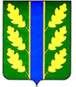 